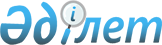 Об утверждении государственного образовательного заказа на дошкольное воспитание и обучение, размера родительской платы в Тимирязевском районе Северо-Казахстанской области на 2018 годПостановление акимата Тимирязевского района Северо-Казахстанской области от 23 апреля 2018 года № 64. Зарегистрировано Департаментом юстиции Северо-Казахстанской области 4 мая 2018 года № 4706
      В соответствии подпунктом 8-1) пункта 4 статьи 6 Закона Республики Казахстан от 27 июля 2007 года "Об образовании", акимат Тимирязевского района Северо-Казахстанской области ПОСТАНОВЛЯЕТ:
      1. Утвердить прилагаемый государственный образовательный заказ на дошкольное воспитание и обучение, размер родительской платы в Тимирязевском районе Северо-Казахстанской области на 2018 год.
      2. Контроль за исполнением настоящего постановления возложить на курирующего заместителя акима Тимирязевского района Северо-Казахстанской области.
      3. Настоящее постановление вводится в действие по истечении десяти календарных дней со дня первого официального опубликования. Государственный образовательный заказ на дошкольное воспитание и обучение, размер родительской платы в Тимирязевском районе Северо-Казахстанской области на 2018 год
       Продолжение таблицы
					© 2012. РГП на ПХВ «Институт законодательства и правовой информации Республики Казахстан» Министерства юстиции Республики Казахстан
				
      Аким района 

Е. Сагдиев
Приложение к постановлению акимата Тимирязевского района Северо-Казахстанской области от "23" апреля 2018 года № 64
№
Административно-территориальное расположение организаций дошкольного воспитания и обучения (район, город)
Количество воспитанников организаций дошкольного воспитания и обучения
Количество воспитанников организаций дошкольного воспитания и обучения
Количество воспитанников организаций дошкольного воспитания и обучения
Количество воспитанников организаций дошкольного воспитания и обучения
Количество воспитанников организаций дошкольного воспитания и обучения
№
Административно-территориальное расположение организаций дошкольного воспитания и обучения (район, город)
Детский сад
Мини-центр с полным днем пребывания при школе
Мини-центр с неполным днем пребывания при школе
Мини-центр с полным днем пребывания самостоятельный
Мини-центр с неполным днем пребывания самостоятельный
№
Административно-территориальное расположение организаций дошкольного воспитания и обучения (район, город)
местный бюджет
местный бюджет
местный бюджет
местный бюджет
местный бюджет
1
2
3
4
5
6
7
1.
Коммунальное государственное казенное предприятие "Ясли-сад "Радуга" акимата Тимирязевского района Северо-Казахстанской области" Тимирязевский район, село Тимирязево, улица Валиханова,11
120
2.
Мини-центр "Еркемай" при Тимирязевской казахской общеобразовательной школе-интернат село Тимирязево, улица Жумабаева, 10
15
3.
Мини-центр "Тан-Шолпан" при Тимирязевской общеобразовательной школе-гимназии имени Сабита Муканова село Тимирязево, улица Букетова, 24
45
4.
Мини-центр "Гульдер" при Аксуатской средней школе Тимирязевского района село Аксуат, улица Гагарина, 13
22
5.
Мини-центр "Акку" при Целиной начальной школе Тимирязевского района село Целинное, улица Школьная, 8/1
8
6.
Мини-центр "Карлыгаш" при Мичуринской средней школе Тимирязевского района село Мичурино, улица С. Муканова, 17
15
7.
Мини-центр "Салтанат" при Акжанской основной школе Тимирязевского района село Акжан, улица Мира, 6
17
8.
Мини-центр "Жулдыз" при Белоградовской средней школе Тимирязевского района село Белоградовка, улица Ученическая, 2
13
9.
Мини-центр "Бобек" при Докучаевской средней школе Тимирязевского района село Докучаево, улица Школьная, 23
37
10.
Мини-центр "Назык" при Интернациональной средней школе Тимирязевского района село Дружба, улица Мира, 49
23
11.
Мини-центр "Балдаурен" при Жаркенской средней школе Тимирязевского района село Жаркен, улица Школьная, 30
13
12.
Мини-центр "Гаухар" при Москворецкой средней школе Тимирязевского района село Москворецкое, улица Садовая, 3
23
13.
Мини-центр "Болашак" при Дзержинской основной школе Тимирязевского района село Дзержинское, улица Школьная, 16
12
14.
Мини-центр "Айголек" при Сулы-Элеваторной основной школе Тимирязевского района поселок Элеваторный, улица Североморская, 36
11
15.
Мини-центр "Карлыгаш" при Степной средней школе Тимирязевского района село Степное, улица Элеваторная, 5а
15
16.
Мини-центр "Айналайн" при Хмельницкой средней школе Тимирязевского района село Хмельницкое, улица Комсомольская, 12
23
17.
Мини-центр "Акбота" при Ленинской основной школе Тимирязевского района село Ленинское, улица Лесная, 36
10
18.
Мини-центр "Кайнар" при Комсомольской средней школе Тимирязевского района село Комсомольское, улица Комсомольская, 14
29
19.
Мини-центр "Балапан" при Дмитриевской средней школе Тимирязевского района село Дмитриевка, улица Абая, 22
13
№

8
Административно-территориальное расположение организаций дошкольного воспитания и обучения (район, город)
Размер родительской платы в дошкольных организациях образования в месяц (тенге)
Размер родительской платы в дошкольных организациях образования в месяц (тенге)
Размер родительской платы в дошкольных организациях образования в месяц (тенге)
Размер родительской платы в дошкольных организациях образования в месяц (тенге)
Размер родительской платы в дошкольных организациях образования в месяц (тенге)
№

8
Административно-территориальное расположение организаций дошкольного воспитания и обучения (район, город)
Детский сад
Мини-центр с полным днем пребывания при школе
Мини-центр с неполным днем пребывания при школе
Мини-центр с полным днем пребывания самостоятельный
Мини-центр с неполным днем пребывания самостоятельный
№

8
9
10
11
12
13
14
1.
Коммунальное государственное казенное предприятие "Ясли-сад "Радуга" акимата Тимирязевского района Северо-Казахстанской области" Тимирязевский район, село Тимирязево, улица Валиханова,11
до 3-х лет 6825

от 3-х лет 6825
2.
Мини-центр "Еркемай" при Тимирязевской казахской общеобразовательной школе-интернат село Тимирязево, улица Жумабаева, 10
6279
3.
Мини-центр "Тан-Шолпан" при Тимирязевской общеобразовательной школе-гимназии имени Сабита Муканова село Тимирязево, улица Букетова, 24
6279
4.
Мини-центр "Гульдер" при Аксуатской средней школе Тимирязевского района село Аксуат, улица Гагарина, 13
6279
5.
Мини-центр "Акку" при Целиной начальной школе Тимирязевского района село Целинное, улица Школьная, 8/1
6279
6.
Мини-центр "Карлыгаш" при Мичуринской средней школе Тимирязевского района село Мичурино, улица С. Муканова, 17
6279
7.
Мини-центр "Салтанат" при Акжанской основной школе Тимирязевского района село Акжан, улица Мира, 6
6279
8.
Мини-центр "Жулдыз" при Белоградовской средней школе Тимирязевского района село Белоградовка, улица Ученическая, 2
6279
9.
Мини-центр "Бобек" при Докучаевской средней школе Тимирязевского района село Докучаево, улица Школьная, 23
6279
10.
Мини-центр "Назык" при Интернациональной средней школе Тимирязевского района село Дружба, улица Мира, 49
6279
11.
Мини-центр "Балдаурен" при Жаркенской средней школе Тимирязевского района село Жаркен, улица Школьная, 30
6279
12.
Мини-центр "Гаухар" при Москворецкой средней школе Тимирязевского района село Москворецкое, улица Садовая, 3
6279
13.
Мини-центр "Болашак" при Дзержинской основной школе Тимирязевского района село Дзержинское, улица Школьная, 16
6279
14.
Мини-центр "Айголек" при Сулы-элеваторной основной школе Тимирязевского района поселок Элеваторный, улица Североморская, 36
6279
15.
Мини-центр "Карлыгаш" при Степной средней школе Тимирязевского района село Степное, улица Элеваторная, 5а
6279
16.
Мини-центр "Айналайн" при Хмельницкой средней школе Тимирязевского района село Хмельницкое, улица Комсомольская, 12
6279
17.
Мини-центр "Акбота" при Ленинской основной школе Тимирязевского района село Ленинское, улица Лесная, 36
6279
18.
Мини-центр "Кайнар" при Комсомольской средней школе Тимирязевского района село Комсомольское, улица Комсомольская, 14
6279
19.
Мини-центр "Балапан" при Дмитриевской средней школе Тимирязевского района село Дмитриевка, улица Абая, 22
6279